Sobota, 9. junij od 9.00 do 18.00ODPRTI DAN MUZEJA 1. SVETOVNE VOJNE V ČRNEM VRHU NAD IDRIJOČrni Vrh 36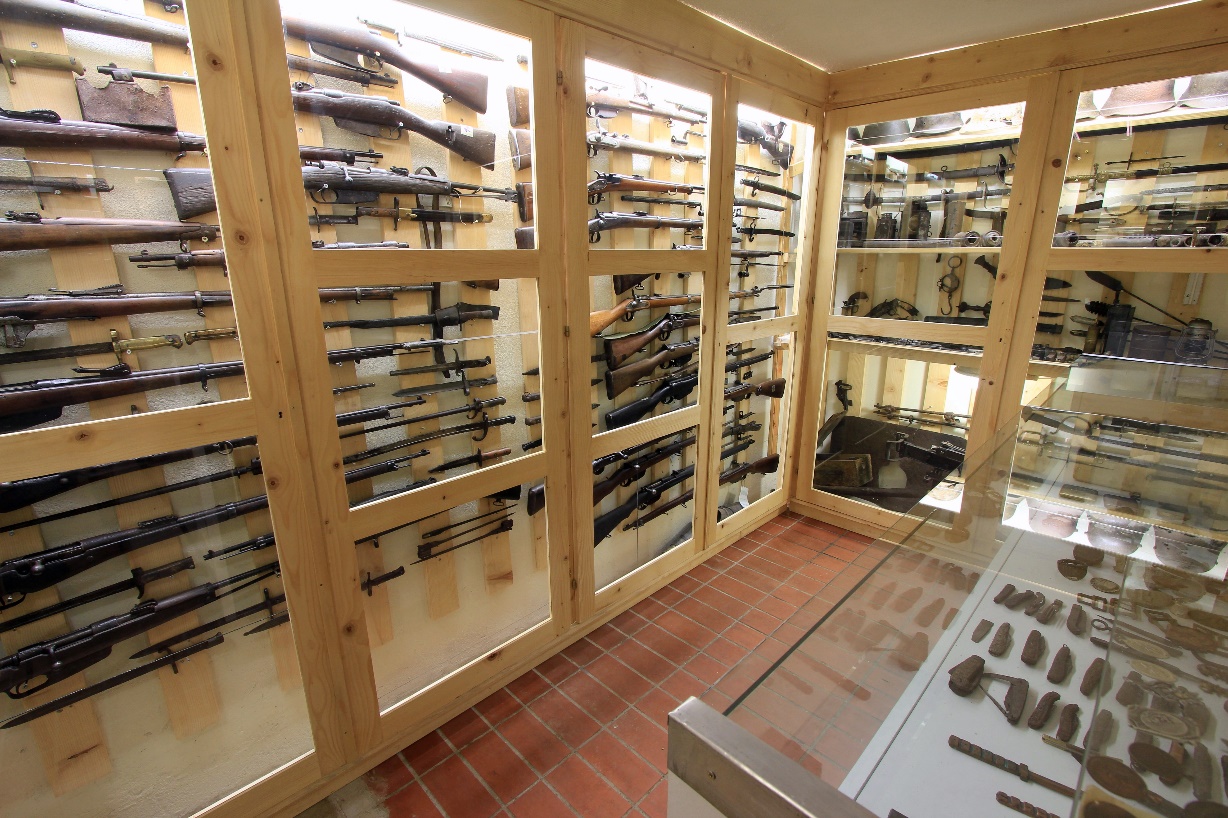 Vojni muzej hrani preko 2000 kosov vojaške opreme in ostalin iz 1. svetovne vojne. Poudarek je na zaledju in feldbanu.Po razstavi nas bo vodil zbiratelj, g. Ivan Rudolf, ki nam bo podrobno predstavil vojaško zbirko, lokacije najdb in namen uporabe različnih predmetov.Vabljeni!